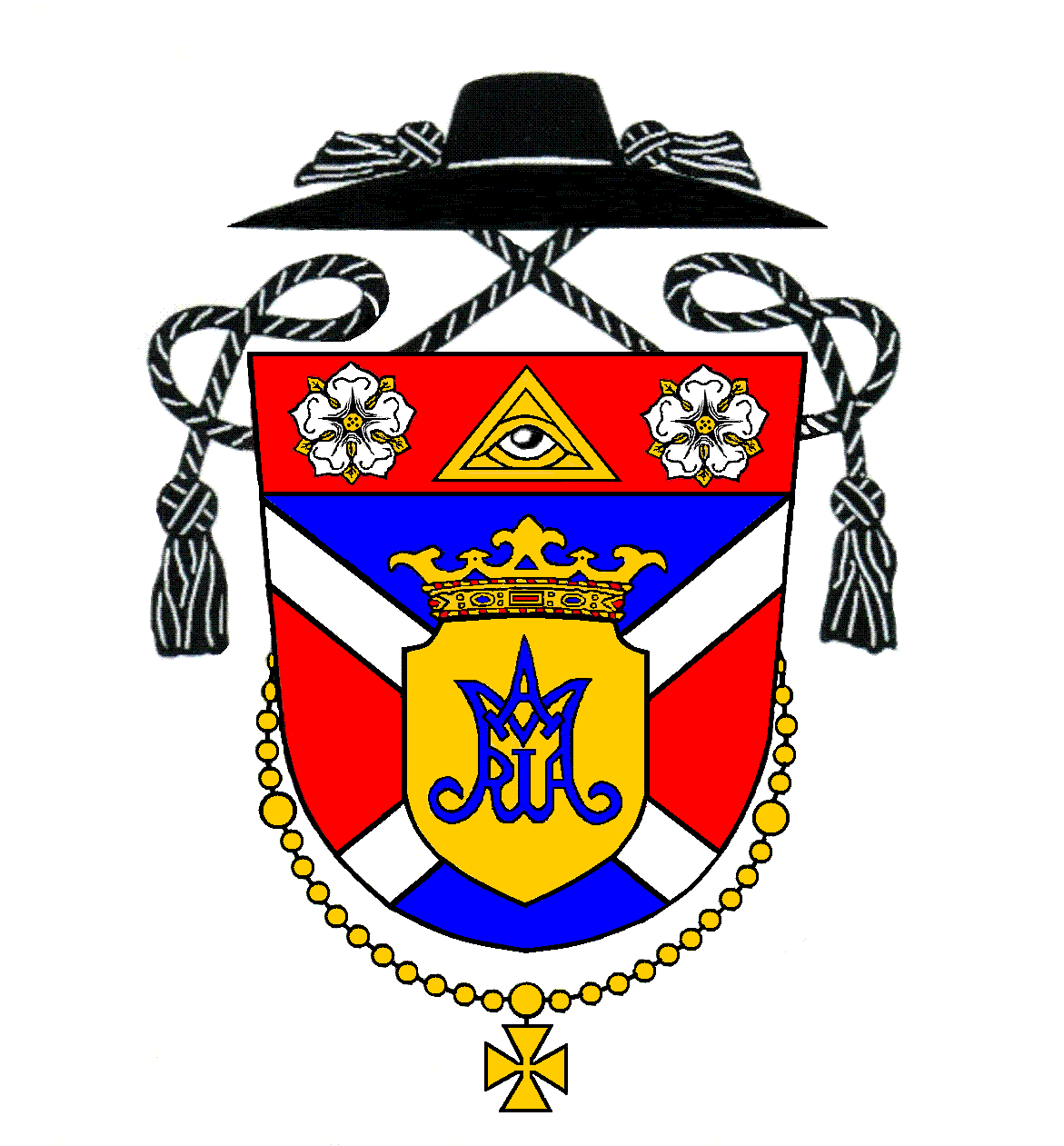 Nedeľa 19. augustDvadsiata nedeľa v Cezročnom období8:00 (M)Hrubý ŠúrNa dobrý úmysel9:30 (M)Kostolná p. D.Za veriacich11:00 (S)Kostolná p. D.Z vďačnosti za 40. rokov spoločného života v manželstve (Šilloví)Pondelok20. augustSv. Štefana Uhorského – ľubovoľná spomienka18:00 (M)Hrubý ŠúrZa posilnenie vo viere19:00 (M)KostolnáZa  Antona Rumana a jeho rodičovUtorok21. augustSv. Pia X., pápeža - spomienka--------    ----Streda22. augustPanny Márie Kráľovnej - spomienka18:00 (S)Hrubý ŠúrNa dobrý úmyselŠtvrtok 23. augustŠtvrtok 20. týždňa v Cezročnom období19:00 (M)Kostolná p. D.Za  Karola Tótha, jeho rodičov a súrodencovPiatok24. augustSv. Bartolomeja, apoštola - sviatok18:00 (M)Hrubý ŠúrZa  Ludovíta Andrássyho a manželku Máriu19:00 (M)Kostolná p. D.Z vďaky za 50. rokov spoločného životaSobota25. augustVečerná svätá omša je s platnosťou na nedeľu16:00 (S-M)Kostolná p. D.♥ Za Petra Klucsika & Alexandru Agnerovú (sobášna)17:00 (S-M)Hrubá BoršaZa veriacichNedeľa 26. augustDvadsiata prvá nedeľa v Cezročnom období8:00 (M)Hrubý ŠúrZa  Ladislava Kissa9:30 (M)Kostolná p. D.Za  Dezidera Szikharta (5. výr.)11:00 (S)Kostolná p. D.Na dobrý úmyselAdoráciaAdorácia bude v piatok v Kostolnej od 17:30 do svätej omše. SpovedanieSpovedám vždy pár minút pred svätou omšou.ZbierkaDnešnú nedeľu máme pravidelnú mesačnú zbierku na opravu farského kostola a prevádzkové náklady farnosti. Vopred ďakujem za vašu štedrosť.Púť na CyprusPozývam vás na púť s oddychom pri mori na Cyprus po stopách sv. apoštola Pavla v dňoch od 9.10. do 16.10. 2018. Cena 499 €. Viac info na plagáte. Záujemci sa prosím prihlasujte čím skôr v CK Awema (0903/356533). Púte sa zúčastním i ja osobne.VasárnapAugusztus 19.Évközi idő huszadik vasárnapja8:00 (M)HegysúrJó szándékra9:30 (M)EgyházfaHívekért11:00 (Sz)EgyházfaSegítő Szűz Mária tiszteletére hálából a 40. házassági évf. alk. (Šilloék) HétfőAugusztus 20.Szent István király - ünnep18:00 (M)HegysúrHitben való megerősödésünkért19:00 (M)Egyházfa Ruman Antalért és szüleiértKeddAugusztus 21.Szent X. Piusz pápa – emléknap--------    ----SzerdaAugusztus 22.Boldogságos Szűz Mária királynő - emléknap18:00 (Sz)HegysúrJó szándékraCsütörtökAugusztus 23.Csütörtök az évközi idő 19. hetében19:00 (M)Egyházfa Tóth Károlyért, szüleiért és testvéreiértPéntekAugusztus 24.Szent Bertalan apostol ünnep18:00 (M)Hegysúr Andrássy Lajos, neje, Mária19:00 (M)EgyházfaSegítő Szűz Mária tiszteletére hálából a 50. házassági évf. alk. (Szikharték) SzombatAugusztus 25.Esti szentmise vasárnapi érvényességgel 16:00 (Sz-M)Egyházfa♥ Klúcsik Péterért & Agnerová Alexandráért (nászmise)17:00 (Sz-M)NagyborsaHívekértVasárnapAugusztus 26.Évközi idő huszonegyedik vasárnapja8:00 (M)Hegysúr Kiss Lászlóért9:30 (M)Egyházfa Szikhart Dezsőért (5. évf.)11:00 (Sz)EgyházfaJó szándékraSzentségimádásAdoráció pénteken lesz Egyházfán 17:30-tól a szentmiséig. GyóntatásGyóntatok mindig pár perccel a szentmisék előtt.GyűjtésMai vasárnap tartjuk a rendszeres havi gyűjtést a plébániatemplom javítására és a plébánia működtetési költségeire. Előre is köszönöm nagylelkűségüket!Ciprusi zarándoklatTengerparti pihenéssel egybekötött zarándoklatra hívom önöket Ciprusra Szent Pál apostol nyomában október 10-től 16-ig, 499 €-ért. Infók a plakáton. Jelentkezni az Awema utazási irodában lehet (0903/356533).  A zarándoklatra én is készülök.